Приложение 1к ООП ООО (ФГОС)муниципальное казённое общеобразовательное учреждение«Михайловская средняя общеобразовательная школа №1»Михайловского района Алтайского края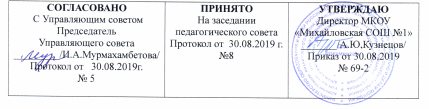 Учебный планМКОУ «Михайловская СОШ №1»на 2019-2020 учебный год(основное общее образование)5-9 классы (ФГОС)с. Михайловское 2019Пояснительная записка к учебному плану 5-9 классовв соответствии с ФГОС ОООМКОУ «Михайловская СОШ №1» реализует настоящий учебный план в соответствии с нормативно-правовыми документами:Федеральным Законом от 29.12.2013 г. № 273-ФЗ «Об образовании Российской Федерации»;санитарно-эпидемиологическими правилами СанПиН 2.4.2.2821-10 «Санитарно-эпидемиологические требования к условиям и организации обучения в общеобразовательных учреждениях», введенные в действие Постановлением Главного государственного санитарного врача Российской Федерации от 29 декабря 2010 г. № 189 (ред. от 24.11.2015) "Об утверждении СанПиН 2.4.2.2821-10 "Санитарно-эпидемиологические требования к условиям и организации обучения в общеобразовательных учреждениях" (вместе с "СанПиН 2.4.2.2821-10. Санитарно-эпидемиологические требования к условиям и организации обучения в общеобразовательных организациях. Санитарно-эпидемиологические правила и нормативы") (Зарегистрировано в Минюсте России 03.03.2011 N 19993);Федеральным государственным образовательным стандартом основного общего образования, утвержденным приказом Министерства образования и науки Российской Федерации от 17.12.2010 № 1897(с изменениями, утвержденными приказом Минобрнауки от 31 декабря 2015 г. № 1577); Порядком организации и осуществления образовательной деятельности по основным общеобразовательным программам, образовательным программам начального общего, основного общего и среднего общего образования, утвержденным приказом Министерства образования и науки Российской Федерации от 30.08.2013 г. № 1015; приказом Министерства просвещения Российской Федерации от 28 декабря 2018 г. № 345 «О федеральном перечне учебников, рекомендуемых к использованию при реализации имеющих государственную аккредитацию образовательных программ начального общего, основного общего, среднего общего образования»; перечнем организаций, осуществляющих выпуск учебных пособий, которые допускаются к использованию при реализации имеющих государственную аккредитацию образовательных программ начального общего, основного общего, среднего общего образования, утвержденным приказом Министерства образования и науки Российской Федерации от 09.06.2016 № 699; письмом Министерства образования и науки Российской Федерации от 01.09.2016 № 08-1803 «О реализации предметной области «Основы духовно-нравственной культуры народов России». Основными целями учебного плана являются:овладение обучающимися в соответствии с возрастными возможностями разными видами деятельности (учебной, трудовой, коммуникативной, двигательной, художественной); умением адаптироваться к окружающей природной и социальной среде; поддерживать и укреплять свое здоровье и физическую культуру;формирование у обучающихся правильного отношения к окружающему миру, этических и нравственных норм, эстетических чувств, желания участвовать в разнообразной творческой деятельности;формирование системы знаний, умений и способов деятельности по базовым предметам не ниже государственных образовательных стандартов, определяющих степень готовности обучающихся к дальнейшему обучению; развитие элементарных навыков самообразования, контроля и самооценки.В учебном плане представлены все основные образовательные области, что позволяет заложить фундамент общеобразовательной подготовки обучающихся.Основными задачами учебного плана для 5-9  классов являются:обеспечение выполнения федерального государственного стандарта образования;обеспечение единства федерального, национально-регионального компонентов и компонента образовательного учреждения;соблюдение государственных образовательных стандартов;сохранение целостности каждой системы обучения;обеспечение реализации интересов и потребностей обучающихся и их родителей (законных представителей);сохранение и укрепление здоровья детей (закладывание основ здорового образа жизни).Учебный план предусматривает: 5-летний нормативный срок освоения образовательных программ основного общего образования. Учебный план состоит из двух частей: обязательной части и части, формируемой участниками образовательных отношений. Обязательная часть учебного плана определяет состав учебных предметов, обязательных предметных областей и учебное время, отводимое на их изучение по классам (годам) обучения. Часть учебного плана, формируемая участниками образовательных отношений, определяет время, отводимое на изучение содержания образования, обеспечивающего реализацию интересов и потребностей обучающихся, их родителей (законных представителей), педагогического коллектива образовательной организации. Часть учебного плана, формируемая участниками образовательных отношений, предусматривает (при наличии учебников, рекомендуемых к использованию при реализации имеющих государственную аккредитацию образовательных программ основного общего образования): увеличение учебных часов, предусмотренных на изучение отдельных учебных предметов обязательной части; введение специально разработанных учебных курсов, обеспечивающих интересы и потребности участников образовательных отношений, в том числе этнокультурные; другие виды учебной, воспитательной, спортивной и иной деятельности обучающихся. Количество часов, отведенных на освоение обучающимися учебного плана, состоящего из обязательной части и части, формируемой участниками образовательных отношений, не превышает величину недельной образовательной нагрузки, установленную СанПиН. Для реализации учебных предметов, входящих в обязательную часть учебного плана общеобразовательной организации, используются учебники, включенные в действующий Федеральный перечень учебников, рекомендованных (допущенных) к использованию в образовательном процессе, утвержденный Министерством образования и науки Российской Федерации, учебные пособия, выпущенные организациями, входящими в перечень организаций, осуществляющих выпуск учебных пособий, которые допускаются к использованию. Согласно п.9 ст. 2 ФЗ-273 планируемая продолжительность (в год, неделю) изучения каждого предмета в каждом классе определяется авторскими программами. Обязательная часть учебного плана определяет состав обязательных учебных предметов для реализации основной образовательной программы основного общего образования, отражает содержание образования, которое обеспечивает решение важнейших целей современного основного образования: формирование гражданской идентичности школьников, их приобщение к общекультурным и национальным ценностям, информационным технологиям, готовность к продолжению образования в старшей школе, формирование здорового образа жизни, знаний поведения в экстремальных ситуациях, личностного развития обучающегося в соответствии с его индивидуальностью.Наполняемость обязательной части определена составом учебных предметов обязательных предметных областей:русский язык и литература (русский язык и литература)родной русский язык и родная литература (родной русский язык, родная литература);иностранный язык (английский язык, немецкий язык); второй иностранный язык (английский язык, немецкий язык)математика и информатика (математика, алгебра, геометрия, информатика);общественно-научные предметы (история России, Всеобщая история, обществознание, география);       основы духовно-нравственной культуры народов России (основы духовно-нравственной    культуры народов России);естественно-научные предметы (биология, физика, химия);искусство (музыка, изобразительное искусство);физическая культура и основы безопасности жизнедеятельности (физическая культура, основы безопасности жизнедеятельности);технология (технология).обязательной части учебного плана предусматривается изучение русского языка в 5 классе - 5 часов в неделю, в 6 классе — 6 часов в неделю, в 7 классе — 4 часа в неделю в , 8,9 классах – 3 часа в неделю. Предмет «Литература» изучается в 5,6,8,9 классах по 3 часа в неделю, в 7 классах — 2 часа в неделю.Обязательные предметы родной язык и родная литература на уровне основного общего образования изучается в объеме по 0,5 ч. в 6-7 классах, в 8-9 класса – по 1 часу в неделю.Предмет «Иностранный язык» изучается в 5-9 классах по 3 часа в неделю. Учебным планом предусматривается изучение второго иностранного языка. Второй иностранный язык английский изучается в 5,7-9 классах по 2 часа.Предмет «Математика» изучается в 5 и 6 классах по 6 часов в неделю.Предмет  «Алгебра» изучается в 7, 9 классах из расчёта 4 часа в неделю. В 8 классе – 3ч. в неделю.Предмет «Геометрия» изучается в 7-9  классах из расчёта 2 часа в неделю.образовательную область «Общественно – научные предметы» входят учебные предметы: «История России», "Всеобщая история» (2 часа в неделю; предметы изучается последовательно), «География» (1 час в неделю в 5 и 6 классах, 2 часа в неделю в 7-9 классах), "Обществознание» в 6 -9 классах— 1 час в неделю.Предметная область Основы духовно-нравственной культуры народов России реализуется в 5 классе через изучение предмета Основы духовно-нравственной культуры народов России в количестве 1 ч. Изучение естественно – научных дисциплин обеспечено предметом: «Физика» по 2ч. в 7-9 классах; «Химия» по 2ч. в 8-9 классах; «Биология» по 1 часу в неделю в 5- 7 классах, 2 часа в неделю- 8-9 классах. Предметная область Искусство включает в себя предмет «Музыка» по 1 часу в неделю в 5-8 классах, предмет «Изобразительное искусство» по 1 часу в неделю в 5-8 классах. Изучение предмета «Физическая культура» предусмотрено из расчета 3 часа в неделю.Образовательная область «Технология» включает предмет «Технология» 2 часа в неделю (С учётом авторской программы «Технология: программа: 5-8 классы» А. Т. Тищенко, Н. В. Синица, - М.: Вентана- Граф, 2015г., на изучение курса в 7 классе отводится 2 часа в неделю,связи с этим добавлен 1 час компонента за счет компонента образовательного учреждения. Увеличение количества часов на изучение предмета за счёт вариативной части, определяемой участниками образовательного процесса, предполагает не увеличение количества тем, а при сохранении последовательной логики программы расширение времени на практическую деятельность учащихся, что способствует качеству обучения и достижению более высокого уровня как предметных, так и личностных и метапредметных результатов обучения ). «Основы безопасности жизнедеятельности» в 6-9 классах – 1ч. в неделю.целью решения задачи обеспечения всеобщей компьютерной грамотности, соблюдения преемственности в обучении в учебном плане 5 и 6 классах предусмотрено изучение предмета «Информатика» в объеме 1 часа, за счет компонента образовательного учреждения. В 7-9 классах предмет изучается из расчёта 1 ч. в неделю.Промежуточная аттестация представляет собой процедуру аттестации обучающихся на уровне основного общего образования и проводится в конце каждой четверти и в конце учебного года по каждому изучаемому предмету (форма промежуточной аттестации – оценки за четверть и год). Промежуточная аттестация проводится на основе результатов накопленной оценки и результатов выполнения тематических проверочных работ и фиксируется в документе об образовании (дневнике).Организация и содержание промежуточной аттестации обучающихся в рамках урочной и внеурочной деятельности; итоговой оценки по предметам, не выносимым на государственную (итоговую) аттестацию обучающихся; оценки проектной деятельности обучающихся осуществляются на основании локальных актов. Оценки фиксируются учителем в электронном журнале, электронном дневнике (АИС «Сетевой регион. Образование»), личном деле обучающегося. Режим работы основной общей школы осуществляется по 6-дневной учебной неделе, продолжительность учебного года составляет не менее 34 учебных недель, продолжительность урока составляет 40 минут. Учебный план, режим работы школы обеспечивают выполнение федерального государственного образовательного стандарта основного общего образования и использование компонента образовательной организации в соответствии с интересами и потребностями обучающихся, способствуя реализации идеи развития личности в культурно-нравственном и интеллектуальном плане, обеспечивая условия для самовыражения и самоопределения обучающихся. Недельный учебный планмуниципального  казённого общеобразовательного учреждения«Михайловская средняя общеобразовательная школа №1»Михайловского района Алтайского края5-9 КЛАССЫ(ФГОС ООО)на 2019-2020 учебный годПредметные областиУчебныепредметыКлассыКоличество часов в неделюКоличество часов в неделюКоличество часов в неделюКоличество часов в неделюКоличество часов в неделюКоличество часов в неделюПредметные областиУчебныепредметыКлассыVVIVIIVIIIIXВсегоОбязательная частьОбязательная частьОбязательная частьОбязательная частьОбязательная частьОбязательная частьОбязательная частьОбязательная частьРусский язык и литератураРусский язык5643321Русский язык и литератураЛитература3322313Родной язык и родная литератураРодной язык0,50,5113Родной язык и родная литератураРодная литература0,50,5113Иностранный языкИностранный язык3333315Иностранный языкВторой иностранный язык2-2228Математика и информатикаМатематика6612Математика и информатикаАлгебра43411Математика и информатикаГеометрия2226Математика и информатикаИнформатика111115Общественно-научные предметыИстория России. Всеобщая история2222311Общественно-научные предметыОбществознание11114Общественно-научные предметыГеография112228Основы духовно-нравственной культуры народов РоссииОсновы духовно-нравственной культуры народов России11Естественно-научные предметыФизика2226Естественно-научные предметыХимия224Естественно-научные предметыБиология111227ИскусствоМузыка11114ИскусствоИзобразительное искусство11114ТехнологияТехнология22217Физическая культура и Основы безопасности жизнедеятельностиОсновы безопасности жизнедеятельности11114Физическая культура и Основы безопасности жизнедеятельностиФизическая культура3333315ИтогоИтого3233353636172Часть, формируемая участниками образовательных отношенийЧасть, формируемая участниками образовательных отношенийЧасть, формируемая участниками образовательных отношенийЧасть, формируемая участниками образовательных отношенийЧасть, формируемая участниками образовательных отношенийЧасть, формируемая участниками образовательных отношенийЧасть, формируемая участниками образовательных отношенийЧасть, формируемая участниками образовательных отношений000000ВСЕГОВСЕГО3233353636172Максимально допустимая  недельная нагрузкаМаксимально допустимая  недельная нагрузка3233353636172